Uitreiking pluimpje,Het is het streven van de trainers om maandelijks de leden van de Eilandschutters in staat te stellen een pluim te verdienen. Het principe is heel eenvoudig. De schutter bepaald zelf voor aanvang van het “pluimpje schieten” hoeveel punten hij gemiddeld denkt te gaan schieten. Bijvoorbeeld gemiddeld 8. Daarna wordt er 2 * 3 pijlen ingeschoten, gevolgd door 10 * 3 pijlen op 18mtr. Haalt de schutter in dit voorbeeld 240 punten dan krijgt hij of zij de rode pluim. Daarnaast krijgt ieder lid een pluimpas waarop de vorderingen kunnen worden bijgehouden. Het systeem geldt voor recurve en compoundschutters. Een gelijk soortige regeling is er voor “hout schutters” Op de foto de uitreiking van de “blauwe pluim” aan Sandra Heinzelmann. Hieronder een voorbeeld van de pluimpas. 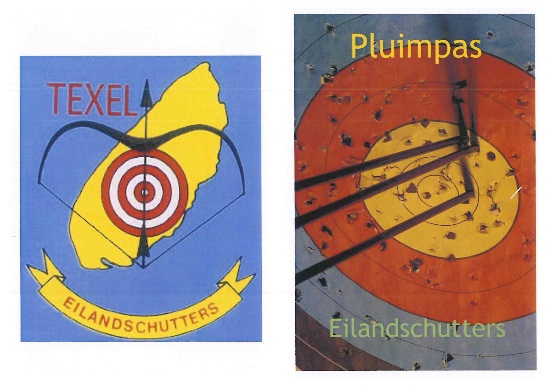 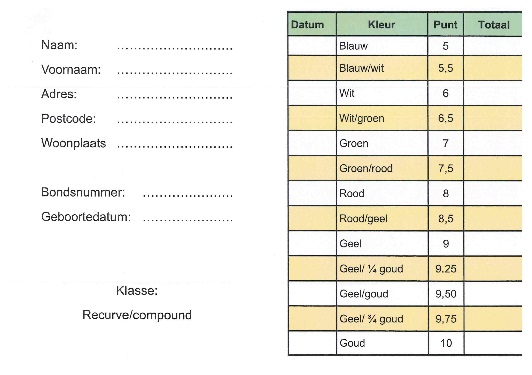 